Publicado en Madrid el 04/10/2017 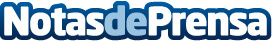 Nuevo récord para el escritor Rubén Azorín con ‘La torre Tesla’Acompañado por su hermano Juan Vicente, Rubén Azorín vuelve a sorprender con su cuarta novela: ‘La torre Tesla’. Esta historia policíaca ha cautivado tanto a público como a crítica, llegando a posicionarse en el primer lugar del 4º Concurso Indie de Amazon durante semanas. Datos de contacto:Editorial FalsariaNota de prensa publicada en: https://www.notasdeprensa.es/nuevo-record-para-el-escritor-ruben-azorin-con_1 Categorias: Nacional Artes Visuales Literatura http://www.notasdeprensa.es